Protokół WYNIKÓW głosowania i wynikÓW wyborów
Burmistrza KietrzaSporządzony dnia 2014-11-30 r. przez I. Komisja potwierdza, iż otrzymała protokoły głosowania od 10 obwodowych komisji wyborczych właściwychdo przeprowadzenia głosowania i na podstawie tych protokołów ustaliła następujące wyniki głosowania:Uwaga!	Liczba z pkt. 6 pomniejszona o liczbę z pkt.6a powinna być równa liczbie z pkt. 2. Dodatkowo liczba z pkt.6a nie może być większa od liczby z pkt.5e.Uwaga!	Suma liczb z pkt 9a. i 9b. musi być równa lub mniejsza od liczby z pkt 9.Uwaga!	Suma liczb z pkt. 9 i 10 musi być równa liczbie z pkt. 8.11.		Na poszczególnych kandydatów na wójta, burmistrza, prezydenta miasta*)oddano następujące liczby głosów ważnych:Uwaga! Suma głosów oddanych na kandydatów (rubryka „Razem” i głosów nieważnych (pkt 9) musi być równa liczbie z pkt 8, czyli liczbie kart ważnych.II. Komisja stwierdziła, że:12.1) Na wójta/burmistrza/prezydenta miasta*)  został wybrany:który uzyskał większą liczbę głosów.13)3) Ponieważ obaj kandydaci uzyskali równe liczby głosów, na wójta/burmistrza/prezydenta miasta*) wybrany/a został/aktóry uzyskał więcej głosów w - obwodach głosowania; natomiast kandydat  - uzyskał więcej głosów w -obwodach głosowania.14)2) Ponieważ obaj kandydaci uzyskali równe liczby głosów i otrzymali więcej głosów w takiej samej liczbie obwodów, o wyborze wójta/burmistrza/prezydenta miasta*) rozstrzygnęło losowanie. W wyniku losowania na wójta/burmistrza/prezydenta miasta*) wybrany został:-III.	uwagi i adnotacje	15.**)	Adnotacja o wniesieniu przez osoby pełniące funkcję mężów zaufania uwag z wymienieniem konkretnych zarzutów ***) ;jeżeli nie ma, wpisać „brak zarzutów” lub „brak osób pełniących funkcję mężów zaufania”:brak osób pełniących funkcję mężów zaufania	16.**)	Adnotacja o wniesieniu przez członków Komisji uwag z wymienieniem konkretnych zarzutów***); jeżeli nie ma, wpisać „brak zarzutów”:brak zarzutów17.**)		Inne uwagi; jeżeli nie ma, wpisać „brak uwag”: W obwodzie 8 w rubryce w miejscu na podpis wyborcy, podpisało się dwóch wyborców także w obrębie dwóch następujących po sobie kratek podpisały się trzy osoby z racji tego, że jeden podpis jest nieczytelny komisja nie może ustalić właściciela podpisu.Przy sporządzeniu protokołu obecni byli członkowie Komisji: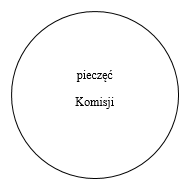 *) 	Niepotrzebne skreślić lub pominąć.**) 	Jeżeli treść dotycząca danego punktu protokołu nie mieści się na formularzu, należy dołączyć ją do protokołu, zaznaczając to w odpowiednim punkcie protokołu.***) 	W razie zgłoszenia uwag przez osoby pełniące funkcję mężów zaufania lub członków Komisji, stanowisko Komisji wobec zarzutów należy dołączyć do protokołu.1) 	Wypełnia się w przypadku sytuacji, o której mowa w art. 473 § 1.2) 	Wypełnia się w przypadku sytuacji, o której mowa w art. 473 § 2.3) 	Wypełnia się w przypadku sytuacji, o której mowa w art. 473 § 3.Wybory Burmistrza KietrzaPONOWNE GŁOSOWANIE1Liczba wyborców uprawnionych do głosowania (umieszczonych w spisie, z uwzględnieniem dodatkowych formularzy) w chwili zakończenia głosowaniaLiczba wyborców uprawnionych do głosowania (umieszczonych w spisie, z uwzględnieniem dodatkowych formularzy) w chwili zakończenia głosowaniaLiczba wyborców uprawnionych do głosowania (umieszczonych w spisie, z uwzględnieniem dodatkowych formularzy) w chwili zakończenia głosowania******920111aw tym umieszczonych w części A spisu wyborców (obywatele polscy)w tym umieszczonych w części A spisu wyborców (obywatele polscy)w tym umieszczonych w części A spisu wyborców (obywatele polscy)******920111bw tym umieszczonych w części B spisu wyborców (obywatele UE niebędący obywatelami polskimi)w tym umieszczonych w części B spisu wyborców (obywatele UE niebędący obywatelami polskimi)w tym umieszczonych w części B spisu wyborców (obywatele UE niebędący obywatelami polskimi)*********00Uwaga! Suma liczb z pkt. 1a i 1b musi być równa liczbie z pkt. 1Uwaga! Suma liczb z pkt. 1a i 1b musi być równa liczbie z pkt. 1Uwaga! Suma liczb z pkt. 1a i 1b musi być równa liczbie z pkt. 1Uwaga! Suma liczb z pkt. 1a i 1b musi być równa liczbie z pkt. 1Uwaga! Suma liczb z pkt. 1a i 1b musi być równa liczbie z pkt. 1Uwaga! Suma liczb z pkt. 1a i 1b musi być równa liczbie z pkt. 1Uwaga! Suma liczb z pkt. 1a i 1b musi być równa liczbie z pkt. 1Uwaga! Suma liczb z pkt. 1a i 1b musi być równa liczbie z pkt. 1Uwaga! Suma liczb z pkt. 1a i 1b musi być równa liczbie z pkt. 1Uwaga! Suma liczb z pkt. 1a i 1b musi być równa liczbie z pkt. 1Uwaga! Suma liczb z pkt. 1a i 1b musi być równa liczbie z pkt. 1Uwaga! Suma liczb z pkt. 1a i 1b musi być równa liczbie z pkt. 1Uwaga! Suma liczb z pkt. 1a i 1b musi być równa liczbie z pkt. 1Uwaga! Suma liczb z pkt. 1a i 1b musi być równa liczbie z pkt. 1Uwaga! Suma liczb z pkt. 1a i 1b musi być równa liczbie z pkt. 12Liczba wyborców, którym wydano karty do głosowania
(liczba podpisów w spisie oraz adnotacje „odmowa podpisu”)Liczba wyborców, którym wydano karty do głosowania
(liczba podpisów w spisie oraz adnotacje „odmowa podpisu”)Liczba wyborców, którym wydano karty do głosowania
(liczba podpisów w spisie oraz adnotacje „odmowa podpisu”)******424992aw tym w części A spisu wyborców (obywatele polscy)w tym w części A spisu wyborców (obywatele polscy)w tym w części A spisu wyborców (obywatele polscy)******424992bw tym w części B spisu wyborców (obywatele UE niebędący obywatelami polskimi)w tym w części B spisu wyborców (obywatele UE niebędący obywatelami polskimi)w tym w części B spisu wyborców (obywatele UE niebędący obywatelami polskimi)*********00Uwaga! Suma liczb z pkt. 2a i 2b musi być równa liczbie z pkt. 2.Uwaga! Suma liczb z pkt. 2a i 2b musi być równa liczbie z pkt. 2.Uwaga! Suma liczb z pkt. 2a i 2b musi być równa liczbie z pkt. 2.Uwaga! Suma liczb z pkt. 2a i 2b musi być równa liczbie z pkt. 2.Uwaga! Suma liczb z pkt. 2a i 2b musi być równa liczbie z pkt. 2.Uwaga! Suma liczb z pkt. 2a i 2b musi być równa liczbie z pkt. 2.Uwaga! Suma liczb z pkt. 2a i 2b musi być równa liczbie z pkt. 2.Uwaga! Suma liczb z pkt. 2a i 2b musi być równa liczbie z pkt. 2.Uwaga! Suma liczb z pkt. 2a i 2b musi być równa liczbie z pkt. 2.Uwaga! Suma liczb z pkt. 2a i 2b musi być równa liczbie z pkt. 2.Uwaga! Suma liczb z pkt. 2a i 2b musi być równa liczbie z pkt. 2.Uwaga! Suma liczb z pkt. 2a i 2b musi być równa liczbie z pkt. 2.Uwaga! Suma liczb z pkt. 2a i 2b musi być równa liczbie z pkt. 2.Uwaga! Suma liczb z pkt. 2a i 2b musi być równa liczbie z pkt. 2.Uwaga! Suma liczb z pkt. 2a i 2b musi być równa liczbie z pkt. 2.3Liczba wyborców głosujących przez pełnomocnika (liczba kart do głosowania wydanych na podstawie otrzymanych przez komisję aktów pełnomocnictwa)Liczba wyborców głosujących przez pełnomocnika (liczba kart do głosowania wydanych na podstawie otrzymanych przez komisję aktów pełnomocnictwa)Liczba wyborców głosujących przez pełnomocnika (liczba kart do głosowania wydanych na podstawie otrzymanych przez komisję aktów pełnomocnictwa)*********884Liczba wyborców, którym wysłano pakiety wyborczeLiczba wyborców, którym wysłano pakiety wyborczeLiczba wyborców, którym wysłano pakiety wyborcze*********005Liczba otrzymanych kopert zwrotnychLiczba otrzymanych kopert zwrotnychLiczba otrzymanych kopert zwrotnych*********005aLiczba kopert zwrotnych, w których nie było oświadczenia o osobistym i tajnym oddaniu głosuLiczba kopert zwrotnych, w których nie było oświadczenia o osobistym i tajnym oddaniu głosuLiczba kopert zwrotnych, w których nie było oświadczenia o osobistym i tajnym oddaniu głosu*********005bLiczba kopert zwrotnych, w których oświadczenie nie było podpisane przez wyborcęLiczba kopert zwrotnych, w których oświadczenie nie było podpisane przez wyborcęLiczba kopert zwrotnych, w których oświadczenie nie było podpisane przez wyborcę*********005cLiczba kopert zwrotnych, w których nie było koperty na kartę do głosowaniaLiczba kopert zwrotnych, w których nie było koperty na kartę do głosowaniaLiczba kopert zwrotnych, w których nie było koperty na kartę do głosowania*********005dLiczba kopert zwrotnych, w których znajdowała się niezaklejona koperta na kartę do głosowaniaLiczba kopert zwrotnych, w których znajdowała się niezaklejona koperta na kartę do głosowaniaLiczba kopert zwrotnych, w których znajdowała się niezaklejona koperta na kartę do głosowania*********005eLiczba kopert na kartę do głosowania wrzuconych do urnyLiczba kopert na kartę do głosowania wrzuconych do urnyLiczba kopert na kartę do głosowania wrzuconych do urny*********00Uwaga! Liczba z pkt. 5 nie może być większa od liczby z pkt. 4.Uwaga! Liczba z pkt. 5 nie może być większa od liczby z pkt. 4.Uwaga! Liczba z pkt. 5 nie może być większa od liczby z pkt. 4.Uwaga! Liczba z pkt. 5 nie może być większa od liczby z pkt. 4.Uwaga! Liczba z pkt. 5 nie może być większa od liczby z pkt. 4.Uwaga! Liczba z pkt. 5 nie może być większa od liczby z pkt. 4.Uwaga! Liczba z pkt. 5 nie może być większa od liczby z pkt. 4.Uwaga! Liczba z pkt. 5 nie może być większa od liczby z pkt. 4.Uwaga! Liczba z pkt. 5 nie może być większa od liczby z pkt. 4.Uwaga! Liczba z pkt. 5 nie może być większa od liczby z pkt. 4.Uwaga! Liczba z pkt. 5 nie może być większa od liczby z pkt. 4.Uwaga! Liczba z pkt. 5 nie może być większa od liczby z pkt. 4.Uwaga! Liczba z pkt. 5 nie może być większa od liczby z pkt. 4.Uwaga! Liczba z pkt. 5 nie może być większa od liczby z pkt. 4.Uwaga! Liczba z pkt. 5 nie może być większa od liczby z pkt. 4.66Liczba kart wyjętych z urny******44244996a6aw tym liczba kart wyjętych z kopert na karty do głosowania***********007Liczba kart nieważnych (innych niż urzędowo ustalone lub nieopatrzonych pieczęcią obwodowej komisji wyborczej)******08Liczba kart ważnych***42499Liczba głosów nieważnych (z kart ważnych)*****389aw tym liczba głosów nieważnych z powodu postawienia znaku „X” obok nazwiska dwóch kandydatów*****189bw tym liczba głosów nieważnych z powodu niepostawienia znaku „X” obok nazwiska żadnego kandydata*****1510Liczba głosów ważnych oddanych łącznie na wszystkich kandydatów
(z kart ważnych)***4211Lp.Nazwisko i imię - imionaZgłoszony przez 
Komitet WyborczyLiczba głosów ważnychLiczba głosów ważnychLiczba głosów ważnychLiczba głosów ważnychLiczba głosów ważnychLiczba głosów ważnychLiczba głosów ważnych1ŁOBOS Krzysztof ZygmuntKomitet Wyborczy Wyborców Wspólne Dobro***22972MATELA Józef PawełKomitet Wyborczy Wyborców Mieszkańców Gminy Kietrz***1914RazemRazemRazem***4211Nazwisko i imię - imionaZgłoszony przez Komitet WyborczyŁOBOS Krzysztof ZygmuntKomitet Wyborczy Wyborców Wspólne DobroNazwisko i imię - imionaZgłoszony przez 
Komitet Wyborczy--Nazwisko i imię - imionaZgłoszony przez 
Komitet Wyborczy--1Środula Ewa Antonina – CZŁONEK……………………………………(podpis)2Wanicki Zbigniew  – CZŁONEK……………………………………(podpis)3Jakosz Jan  – CZŁONEK……………………………………(podpis)4Mazur Jan Edward – ZASTĘPCA……………………………………(podpis)5Pasikowski Roman  – PRZEWODNICZĄCY……………………………………(podpis)6Muzyk Barbara Teresa – CZŁONEK……………………………………(podpis)7Marcinków Henryk  – CZŁONEK……………………………………(podpis)8Woniakowski Leszek  – CZŁONEK……………………………………(podpis)